Issued by:  Liz KelsoTown Clerk10.2.2021Members of the public are welcome to attend Committee meetings of Kington Town Council and may, at the discretion of the Chairman, speak on some agenda items.  For more information on this meeting or procedures for speaking at meetings, please contact the Clerk at the address above.To join the Zoom meeting:Topic: Kington Town Council Services CommitteeTime: Feb 15, 2021 06:30 PM LondonJoin Zoom Meetinghttps://us02web.zoom.us/j/89269873796?pwd=MmQ1aTNlSGNpV2c4allmNzBNYmJJUT09Meeting ID: 892 6987 3796Passcode: 829820One tap mobile+442039017895,,89269873796#,,,,*829820# United Kingdom+441314601196,,89269873796#,,,,*829820# United KingdomDial by your location        +44 203 901 7895 United Kingdom        +44 131 460 1196 United Kingdom        +44 203 051 2874 United Kingdom        +44 203 481 5237 United Kingdom        +44 203 481 5240 United KingdomMeeting ID: 892 6987 3796Passcode: 829820Find your local number: https://us02web.zoom.us/u/kcFmngDrNuIf you would like help to join the meeting, please contact the Clerk at the following address:Kington Town CouncilThe Old Police StationMarket Hall StreetKington, Herefordshire  HR3 5DPTel:  01544 239098Mobile:  07483 914 485Email:  clerk@kingtontowncouncil.gov.uk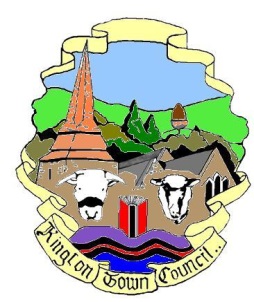 Kington Town CouncilIn accordance with The Local Authorities (Coronavirus) (Flexibility of Local Authority Meetings) (England) Regulations 2020 Members of the Services Committee of Kington Town Councilyou are hereby summoned to attend a remote meeting ofThe Services CommitteeOn Monday 15th February 2021 at 6.30 pm athttps://us02web.zoom.us/j/89269873796?pwd=MmQ1aTNlSGNpV2c4allmNzBNYmJJUT09Meeting ID: 892 6987 3796Passcode: 829820for the purpose of transacting the following business.The Services CommitteeOn Monday 15th February 2021 at 6.30 pm athttps://us02web.zoom.us/j/89269873796?pwd=MmQ1aTNlSGNpV2c4allmNzBNYmJJUT09Meeting ID: 892 6987 3796Passcode: 829820for the purpose of transacting the following business.The Services CommitteeOn Monday 15th February 2021 at 6.30 pm athttps://us02web.zoom.us/j/89269873796?pwd=MmQ1aTNlSGNpV2c4allmNzBNYmJJUT09Meeting ID: 892 6987 3796Passcode: 829820for the purpose of transacting the following business.Committee Members:Mayor R. Widdowson, Deputy Mayor E. Banks, Deputy Mayor M. Fitton, Cllrs. T. Bounds, J. Dennis. J. Gardner,  F. Hawkins & D. Redmayne AgendaTo note apologies for absence, declarations of interest and requests for dispensationTo confirm the Minutes of the meeting held on 15th June 2020To discuss the following standing items:Buildings currently occupied by the Town Council and such other buildings that can be determined as Community AssetsProvision of public conveniencesProvision for young peopleTourism and Tourist Information CentreArts, culture and museum provisionSocial care, support services and information and advice provisionHealth provision and careThe Leisure CentreLHS FoundationEducational provisionMarketsDate of next meeting and items for the next agenda